การสร้างความโปร่งใส
ตามหลักธรรมาภิบาล
ขององค์การบริหารส่วนตำบลทุ่งรัง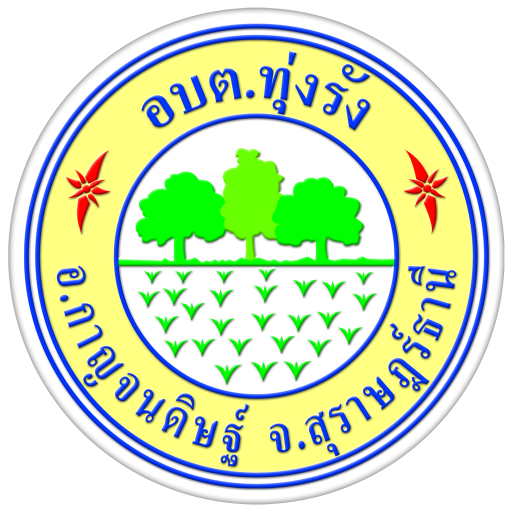 การสร้างความโปร่งใส
ตาม หลักธรรมาภิบาลความโปร่งใส (Transparency) หมายถึง 
การกระทำการใด ๆ ของภาครัฐทั้งในระดับบุคคลและองค์กรที่ผู้อื่นสามารถมองเห็นได้ 
คาดเดาได้ และเข้าใจได้ ครอบคลุมถึงทุกการกระทำที่เป็นผลจากการตัดสินใจของผู้บริหาร การดำเนินงานทางธุรกิจ และงานสาธารณประโยชน์ต่าง ๆ เช่น การมีระบบงานและขั้นตอนการทำงานที่ชัดเจน (ซึ่งจะดูได้จาก กฎระเบียบ หรือประกาศ) การมีหลักเกณฑ์ประเมินหรือการให้คุณให้โทษที่ชัดเจน 
การเปิดเผยข้อมูลข่าวสารที่ถูกต้องอย่างตรงไปตรงมา ความโปร่งใสจึงเป็นเครื่องมือ
ที่สำคัญในการตรวจสอบความถูกต้อง และช่วยป้องกันไม่ให้เกิดการทุจริต รวมทั้งนำไปสู่การสร้างความไว้วางใจซึ่งกันและกันทั้งระหว่างผู้ปฏิบัติร่วมกันในองค์กรเดียวกัน ระหว่างประชาชนต่อรัฐไปจนถึงระหว่างคน
ในชาติด้วยกัน ดังนั้นทุกองค์กรไม่ว่าจะเป็นหน่วยงานภาครัฐหรือภาคเอกชนควรปรับปรุงกลไกการทำงานให้มีความโปร่งใส มีการเปิดเผยข้อมูลข่าวสารที่เป็นประโยชน์อย่างตรงไปตรงมาด้วยภาษาที่เข้าใจง่าย เพื่อประชาชนจะได้เข้าถึงข้อมูลข่าวสารได้โดยสะดวก และช่วยตรวจสอบความถูกต้องในการทำงานได้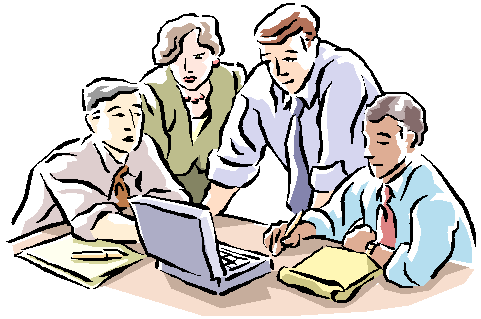 ความโปร่งใสในการปฏิบัติงานขององค์การบริหารส่วนตำบลทุ่งรังการเผยแพร่ และการประชาสัมพันธ์(1) มีการเปิดเผยข้อมูลข่าวสารการประชุมสภาท้องถิ่น (2) มีการเปิดเผยข้อมูลแผนพัฒนาท้องถิ่น (3) มีการเปิดเผยข้อมูลการจัดหารายได้ 
และการจัดเก็บภาษีของท้องถิ่น (4) มีการเปิดเผยข้อบัญญัติ (5) มีการเปิดเผยข้อมูลการจัดซื้อจัดจ้าง
ขององค์กรปกครองส่วนท้องถิ่นการประเมินผลและการตรวจสอบ(1) มีการแต่งตั้งตัวแทนประชาคมเป็นคณะกรรมการดำเนินการจัดซื้อจัดจ้างในชุดต่างๆ เช่น คณะกรรมการเปิดซองสอบราคาคณะกรรมการรับและเปิดซองประกวดราคา คณะกรรมการตรวจการจ้าง เป็นต้น (2) มีการจัดตั้งระบบควบคุมภายในองค์กรปกครองส่วนท้องถิ่น 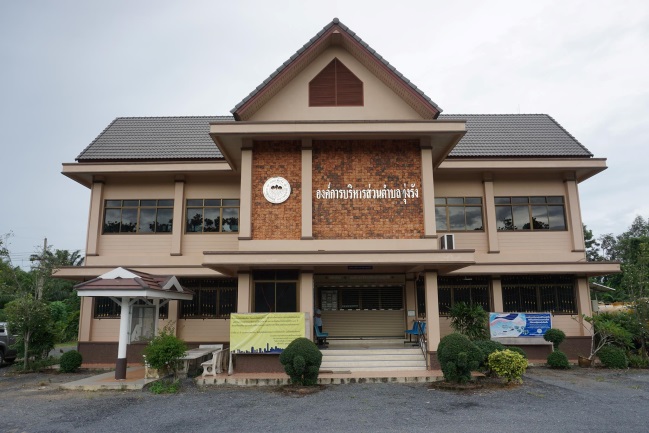 (3) มีการเปิดโอกาสให้ประชาชน กลุ่มองค์กรชุมชนติดตามประเมินผลการดำเนินกิจกรรม/โครงการขององค์กรปกครองส่วนท้องถิ่น  การบริหารกิจการ
องค์กรปกครองส่วนท้องถิ่น(1) มีการเปิดช่องทางให้ประชาชนแจ้งข่าว
การทุจริต (2) มีการประกาศเจตนารมณ์ไม่คอร์รัปชัน สภาท้องถิ่น(1) มีการเปิดโอกาสให้ประชาชนเข้าฟังการประชุมสภาท้องถิ่น เช่น มีการจัดเตรียมสถานที่สำหรับประชาชนนั่งฟังการประชุมสภาท้องถิ่น (2) มีการเผยแพร่รายงานการประชุมสภาท้องถิ่น